HAKEMUS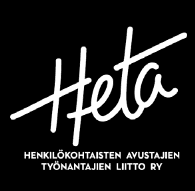 Heta – henkilökohtaisten avustajien työnantajien liitto ry:n VARSINAISEKSI JÄSENEKSIALLEKIRJOITTAMALLA TÄMÄN HAKEMUKSEN:Sitoudun noudattamaan yhdistyksen sääntöjä.Sitoudun noudattamaan yhdistyksen solmimia työehtosopimuksia. (Työehtosopimus sitoo työnantajaa työehtosopimuksen loppuun saakka riippumatta siitä, eroaako työnantaja omasta liitostaan kesken sopimuskauden.)Annan suostumukseni siihen, että Heta-liitto voi käsitellä antamiani jäsenyyden kannalta tarpeellisia tietoja omassa toiminnassaan.Annan suostumukseni siihen, että Heta-liitto voi käsitellä antamiani tietoja neuvontapalveluiden toteuttamiseksi.Sitoudun maksamaan yhdistyksen jäsenmaksun eräpäivään mennessä. Vuoden 2023 jäsenmaksu on 75 €. Liittymismaksu on 10 €, ja se maksetaan vain liittymisvuonna.JÄSENYYDEN HAKEMINEN (valitse vain yksi vaihtoehto)Olen henkilökohtaisen avustajan työnantaja ja haen itselleni jäsenyyttä.Olen edunvalvoja ja haen päämieheni puolesta hänelle jäsenyyttä. Hakemuksen liitteeksi laitetaan ote holhousrekisteristä.TYÖNANTAJAN TIEDOT (Puhelinnumero ja sähköpostiosoite eivät ole pakollisia, mutta suositeltavia yhteydenpidon nopeuttamiseksi.) Etunimet	Sukunimi	Katuosoite 	Postinumero	Postitoimipaikka 	Puhelin	 Syntymäaika (ppkkvvvv) 	 	 	Sähköpostiosoite 	LASKUTUSOSOITE (valitse vain yksi vaihtoehto)Huom.! Lähetämme laskun ensisijaisesti sähköpostilla. Jos sinulla ei ole sähköpostiosoitetta, lähetämme laskun kirjepostilla. Jos lasku lähetetään edunvalvojalle, täytäthän kaikki edunvalvojan yhteystiedot, vaikka lasku lähetetäänkin sähköpostilla.Lasku lähetetään jäsenelle sähköpostitse. Lasku edunvalvojalle sähköpostitse.Lasku lähetetään jäsenelle kirjepostilla.Lasku lähetetään edunvalvojalle kirjepostilla.Edunvalvojannimi 	Katuosoite 	Postinumero	Postitoimipaikka 	Puhelinnumero	Sähköpostiosoite 	JÄSENPOSTIJäsenposti lähetetään automaattisesti jäsenelle sähköpostitse. Jotkin sähköpostit sisältävät liitteitä pdf-tiedostomuodossa. Tässä voit valita muita vaihtoehtoja jäsenpostin lähettämiselle.Haluan jäsenpostin pdf-liitteet näkövammaisten lukulaitteille sopivassa rtf-muodossa.Jäsenpostimyös edunvalvojallesähköpostiosoitteeseen 	ALLEKIRJOITUSVakuutan yllä antamani tiedot oikeiksi ja haen Heta - henkilökohtaisten avustajien työnantajien liitto ry:n jäsenyyttä.Paikka ja aika	Allekirjoitus ja nimen selvennysLOMAKKEEN TÄYTTÖOHJEJäsenyyden hakeminenHeta-liiton varsinaiseksi jäseneksi voidaan hyväksyä sellainen täysi-ikäinen luonnollinen henkilö, joka toimii oman henkilökohtaisen avustajansa työnantajana tai toimii vammaisen henkilön puolesta tämän henkilökohtaisen avustajan työnantajana. ”Jäsenyyden hakeminen” -kohdassa valitaan vain toinen vaihtoehdoista.”Jäsenyyden hakeminen” -kohdassa valitaan ensimmäinen vaihtoehto, mikäli jäsenyyttä hakee työnantaja itse. Esimerkkejä:Henkilö, joka on oman henkilökohtaisen avustajansa työnantajaHenkilö, joka on alaikäisen lapsensa tai puolisonsa henkilökohtaisen avustajan työnantaja.Henkilö, joka toimii vaikeavammaisenhenkilön edunvalvojanaja samalla tämän henkilökohtaisen avustajan työnantajana.Tarvittaessa henkilökohtaisen avustajan työnantajan edunvalvoja voi hakea jäsenyyttä päämiehensä puolesta. Tällöin hakemuksen liitteenä tulee olla ote holhousrekisteristä.Työnantajan yhteystiedotTyönantajan yhteystietoja käytämme jäsenpostin lähettämiseen. Heta-liitto ei anna yhteystietoja eteenpäin.LaskutusosoiteMikäli jäsenyyttä hakevalla työnantajalla on edunvalvoja, hän voi halutessaan valita laskun lähettämisen suoraan edunvalvojalle. Muistakaa tällöin täyttää myös edunvalvojan yhteystiedot. ”Laskutusosoite”-kohdassa voi valita vain yhden vaihtoehdon.Lasku lähetetään aina ensisijaisesti sähköpostitse. Jos jäsenellä ei ole käytössään sähköpostiosoitetta, voidaan lasku lähettää kirjepostilla.JäsenpostiJäsenpostilla tarkoitetaan kaikkea muuta Heta-liiton lähettämää postia, paitsi laskuja jäsenmaksusta. Jäsenpostia ovat esim. tiedotteet ja uutiskir- jeet sekä kokous- ja tapahtumakutsut. Lähetämme jäsenpostin pääsääntöisesti sähköpostitse ja mukana voi olla pdf-tiedostoja liitteenä. Jäsenposti lähetetään automaattisesti varsinaiselle jäsenelle. Mikäli varsinainen jäsen haluaa, jäsenposti voidaan lähettää myös edunvalvojalle.Lukulaitesopivuuden vuoksi jäsenpostin liitteet voidaan toimittaa rtf-muodossa.AllekirjoitusVain allekirjoitettu hakemus käsitellään. Mikäli edunvalvoja hakee jäsenyyttä henkilökohtaisen avustajan työnantajan puolesta, edunvalvoja allekir- joittaa hakemuksen.Mikäli jäsenyyttä hakeva ei vamman tai sairauden vuoksi voi itse allekirjoittaa hakemusta, tarvitaan hakemukseen kahden (2) todistajan allekirjoitus ja nimen selvennys. Todistajat voivat allekirjoittaa ja lisätä nimen selvennyksensä esim. lomakkeenkääntöpuolelle.YhteyshenkilöMikäli Hetan jäsen ei vamman tai muun syyn vuoksi voi itse hoitaa jäsenyyteensä liittyviä asioita, hän voi valtuuttaa yhteyshenkilön edustamaan itseään. Tällöin jäsenen tulee täyttää valtakirja, jolla hän valtuuttaa yhteyshenkilön saamaan itseään koskevia tietoja Heta-liitosta ja käyttämään Heta-liiton palveluita. Valtakirjan voi ladata Hetan internetsivustolta osoitteesta www.heta-liitto.fi. Pyydettäessä voimme lähettää valtakirjan myös kirjepostina.Hakemuslomakkeen toimittaminen Heta-liittoonJäsenhakemuslomake tulee toimittaa Heta-liitolle allekirjoitettuna kirjepostilla. Skannattuja ja sähköpostilla toimitettuja jäsenhakemuslomakkeita ei käsitellä.LisätietojaLisätietoja Heta-liiton jäsenyydestä voi kysyä Hetan toimistosta puhelimitse (ma ja ke-pe 9–11 ti 13–15) numerosta 02 4809 2400 ja sähköpostitse osoitteesta heta@heta-liitto.fi. Lisätietoja löytyy myös internetsivustoltamme osoitteesta www.heta-liitto.fi.Lisätietoja henkilötietojen käsittelystä ja käsittelyyn liittyvistä oikeuksistasi saat Heta-Liiton jäsenrekisterin rekisteriselosteesta osoitteesta www.heta-liitto.fi/jasenrekisterin_rekisteriselosteHeta - henkilökohtaisten avustajien työnantajien liitto ry Lemminkäisenkatu 14–18 C, PL 74, 20520 Turku • puhelin 02 4809 2400 heta@heta-liitto.fi • www.heta-liitto.fi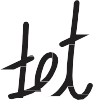 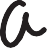 